CURRICULUM VITAEEXECUTIVE SECRETARY / PROJECT SECRETARY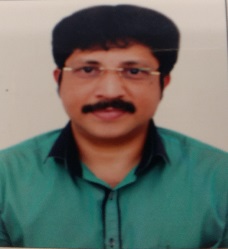 PERSONAL INFORMATION:GENDER					:	MALEAGE						:	47 YEARSMARITAL STATUS				:	MARRIEDNATIONALITY					:	INDIANVISA STATUS					:	U.A.E. RESIDENCE VISAPASSPORT DETAILS:U.A.E. DRIVING LICENCE:			EDUCATIONAL & PROFESSIONAL QUALIFICATIONS S.S.L.C FROM KERALA BOARD OF EDUCATIONPREE DEGREE COMPLETED FROM KERALA UNIVERSITY DIPLOMA IN COMPUTER AIDED TRAINING FROM C-CAT (INSTITUTE FOR COMPUTER TRAINING), MUMBAI, MAHARASHTRA.WELL KNOWLEDGE IN MS OFFICE ENGLISH TYPEWRITING WITH SPEED OF ABOVE 70 W.P.M.PROFESSIONAL EXPERIENCEPRESENTLY (SINCE 27 JULY 2010) WORKING WITH M/S. AMPLEX EMIRATES L.L.C. AS A SR. PROJECT SECRETARY CUM DOCUMENT CONTROLLERPOSITION OBJECTIVE: TO PREPARE ALL PROJECT RELEATED CORRESPONDENCES AND TO MANAGE THE PROJECT ADMINISTRATION DURING THE PROJECT PERIODSELF CORRESPONDENCE AND HANDLING ALL INCOMING AND OUTGOING COMMUNICATIONS WITH A PROPER LOGGING SYSTEM. PREPARES ALL KIND OF PROJECT RELATED DOCUMENTS (MEMOS & MINUTES OF MEETINGS) AND PRESENTING TO THE PROJECT DIRECTOR AS AND WHEN REQUIREDMAINTAINS A PROPER FILING SYTEM FOR THE PROJECT, INCLUDING ALL THE TECHNICAL AND ADMINSITRATIVE DOCUMENTSKEEPS ALL THE COMPANY STAMPS AND LETTER HEADS UNDER SAFE CUSTODY FOR THE PROJECT REQUIREMENTSMANAGES THE PETTY CASH FOR THE PROJECT AS WELL AS FOR THE SITE OFFICE AND INFORM THE PROJECT DIRECTOR OF STATUS ON A WEEKLY BASIS.RECEIVES AND DISTRIBUTES DOCUMENTS, LETTERS AND CORRESPONDENCE TO THE RELEVANT PROJECT STAFFMAINTAINING LOG FOR THE USAGE OF EACH PROJECTS VEHICLE WITH PROPER DETAILS OF TRANSFER AND REPLACEMENT OF VEHICLES.  ALSO, COORDINATES WITH THE PROJECT STAFF AND DRIVERS TO SOLVE ANY VEHICLE RELATED ISSUES IN THE SITE, IF ANY.COORDINATES WITH THE HUMAN RESOURCES & PUBLIC RELATIONS DEPARTMENTS FOR PROJECT STAFF AND OT STAFF TRANSFER, JOINING, LEAVE, CLEARANCE ETC. ETC.PREPARATION OF STAFF AND OT STAFF TIME SHEET AND FORWARD TO ACCOUNTS DEPARTMENT IN MONTHLY BASIS.PREPARATION OF ANNUAL LEAVE PLAN FOR STAFF & OT STAFF IN AN YEARLY BASIS.SCHEDULING MEETINGS FOR PROJECT DIRECTOR. FROM  28TH APRIL 2008 TO 24th JULY 2010 WORKED WITH M/S. NATIONAL PROJECTS & CONSTRUCTION L.L.C AS A SITE SECRETARY.NATURE OF WORKS:    PERFORMING SECRETARIAL DUTIES TO ENSURE THE SMOOTH RUNNING OF THE SITE ADMINISTRATION FUNCTION, SUCH AS;SUPPORTING THE SITE TEAM IN THE COORDINATION OF SITE OPERATIONSSELF CORRESPONDENCE & DEALING WITH ALL INCOMING AND OUTGOING COMMUNICATIONSHANDLING AND MANAGING INCOMING AND OUT GOING CORRESPONDENCE WITH A PROPER MAINTENANCE OF IN / OUT LOG MAINTAINING PROPER FILING WITH I.S.O. STANDARDHANDLING SITE PETTY CASH AND PREPRATION OF STATEMENTS IN WEEKLY BASIS TO FORWARD THE SAME TO HEAD OFFICE.ATTENDING & RECORDING THE MINUTES FOR PROJECT PROGRESS OF MEETING IN WEEKLY BASIS & OPERATIONS MEETING IN BI-WEEKLY BASIS.SCHEDULING MEETINGS FOR PROJECT MANAGER SUPPORTING THE DOCUMENTATION DEPT. TO EXPEDITE THE SUBMISSIONS TO CONSULTANT SUPERVISION OF TIME & ATTENDANCE MACHINE AND   PREPARATION OF MONTHLY ATTENDANCE FOR SITE STAFF COORDINATING WITH HUMAN RESOURCES DEPARTMENTS, PUBLIC RELATIONS   DEPARTMENTS & CAMP OFFICES TO SOLVE SITE STAFF & WORKERS ISSUES.WORKED WITH M/S. AL MEMZAR CONTRACTING L.L.C. DUBAI, U.A.E.   ASN AN EXECUTIVE SECRETARY FOR A PERIOD OF 9 YEARS AND 4 MONTHS (FROM  12TH DEC.  1998 TO  27TH APRIL  2008)NATURE OF WORKS:  PERFORMING SECRETARIAL DUTIES TO ENSURE THE SMOOTH RUNNING OF THE OFFICE ADMINISTRATION FUCTION, SUCH AS;SELF CORRESPONDENCE & DEALING WITH ALL INCOMING AND OUTGOING COMMUNICATIONS.PROPER MAINTENANCE OF FILING SYSTEMSASSISTING THE QUANTITY SURVEYOR TO PREPARE BILL OF QUANTITIES FOR ONWARD SUBMISSION TO CONSULTANT TO PARTICIPATE IN TENDERPREPARATION OF MONTHLY PAYMENT CERTIFICATES FOR EACH PROJECT TO GET CLIENT’S APPROVALPREPARATION OF LOCAL PURCHASE ORDERS FOR BUILDING MATERIALSPREPRATION OF TRANSMITTALS FOR SHOP DRAWINGS AND OTHER SUBMITTALS FOR CONSULTANT’S APPROVAL TO CARRYOUT THE SITE ACTIVITIES.SUBMISSION OF ON LINE APPLICATIONS FOR DEMARCATION PRIOR TO CONSTRUCTION WORK, NEW AND RENEWAL OF BUILDING PERMITS & COMPLETION CERTIFICATES ETC. ETC. TO DUBAI MUNICIPALITY AND ALL CONSTRUCTION RELATED APPLICATIONS TO DEWA.COORDINATING WITH MANPOWER SUPPLY COMPANIES FOR SUPPLY OF NEW CONSTRUCTION WORKERS.SCHEDULING MEETINGS FOR MANAGING DIRECTORS WITH CLIENTS / CONSULTANTS AND OTHER PARTIES. ARRANGING TOURIST / BUSINESS VISAS FOR DIRECTORS FROM OTHER NATIONS IN COORDINATION WITH P.R.O.APPLYING FOR PASSPORT RENEWAL FOR COMPANY STAFF AND WORKERS.WORKED WITH M/S. HIGH LINE GEN. TRADING CO., SHARJAH, U.A.E.,   AS AN ACCOUNTS CLERK CUM COPUTER OPERATOR FOR A PERIOD OF 4 YEARS AND 9 MONTHS (FROM  23RD AUG. 1993 TO  4TH MAY  1998)NATURE OF WORKS:PREPARATION OF OUT GOING LETTERS & MAINTAINING THE FILING SYSTEMPREPARATION OF DELIVERY NOTES AND INVOICES CONTROLLING THE INVENTORY SYSTEM FOR DIFFERENT TYPES MATERIALS IN THEIR 3 MORE SHOWROOMSASSISTING THE CHIEF ACCOUNTANT FOR AUDITING PURPOSE.ALSO, WORKED IN THEIR MARINE EQUIPMENTS SHOWROOM, SADDLERY   SHOWROOM & FURNITURE SHOWROOM AS AN INDOOR SALESMAN FOR FEW MONTHS.EXPECTED SALARY	:	√ NEGOTIABLELANGUAGES KNOWN	:				 √ SPEAK, READ & WRITE -   ENGLISH, HINDI & MALAYALAM√ SPEAK   -   ARABICEXTRA CURRICULAR ACTIVITIES	:	√ READING BOOKS√ PLAYING CRICKET√ TRAVELING. _______________________			`	ANIL	ANIL.375324@2freemail.com 	A CHALLENGING POSITION IN A REMARKABLE REPUTED ORGANIZATION LEADING TO A WELL-PLANNED CAREER THAT UTILIZES, STIMULATES AND UPGRADES MY SKILLS AND ABILITIES.SR.NO.PASSPORT NO.PLACE OF ISSUEDATE OF ISSUEDATE OF EXPIRY1ABU DHABI, U.A.E.05/06/201105/06/2021SR.NO.LICENCE NO.PLACE OF ISSUEDATE OF ISSUEDATE OF EXPIRY1DUBAI, U.A.E.14/01/200614/01/2026